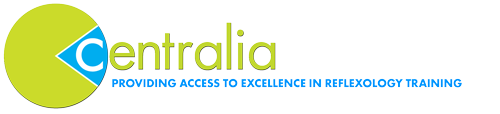 Form REPCERT1Title:Application for Replacement Certificate/sName of School:School Location:Name of learner:Original Course commencement Date:Certificate required: 1Agored Cymru – please tick required boxCertificate required: 2Centralia – please tick required boxReplacement certificate fees:The fees for replacement certificates are as follows:Agored Cymru                £25.00Centralia                         £15.00Admin fee                       £10.00The administration fee is chargeable for either one or two certificates.Signature:Date: